Соловецкие островаБеломорск  → Большой Соловецкий остров  → Остров Анзер  → Большой Заяцкий остров  → КемьПрограмма тураОписание тура: 4 дня на Соловецких островах! Именно такое количество времени необходимо, чтобы ознакомиться с самым знаменитым памятником Русского Севера - Соловецким монастырем. День 1: Большой Соловецкий островТрансфер на теплоходе на остров Большой Соловецкий. Прибытие на остров, трансфер в отель, размещение. Свободное время.Отправление на экскурсию "Знакомство с Соловецким монастырём": территория, соборы, стены, башни, некрополь. Экскурсия по экспозициям монастыря. Святыни Соловецкого монастыря. Грандиозная средневековая крепость-монастырь, выложенная из гигантских монолитных каменных блоков, удивительно фотогеничная. Важнейший объект ЮНЕСКО в России.  После экскурсии для желающих прогулка по удивительно живописной дороге к Переговорному камню. Военная история Соловков и обороны Беломорья.  Знаменитый памятник истории, отмечающий переговоры игумена монастыря и английского офицера.Самостоятельно возможны пешеходные прогулки по окрестным достопримечательностям:Филипповские садки - древнее инженерное сооружение (фактически холодильник) из грандиозных валунов, созданное при Филиппе Колычеве для хранения знаменитой соловецкой сельди и трески. Рукотворная дамба ХVI века.Желающие могут самостоятельно дойти до мыса Печак - самой южной точки Соловков. День 2: Остров АнзерСвободный день на Большом Соловецком острове или по Вашему желанию Туроператор может организовать для группы экскурсию за дополнительную плату* (зависят от погодных условий!):Экскурсия "К строгим скитам острова Анзер": Морская прогулка на катере по живописному заливу Долгая губа до острова Анзер. Остров Анзер — второй по величине остров Соловецкого архипелага, где в XVII — XVIII вв. были организованы строгие молитвенные скиты - Свято-Троицкий и Голгофо-Распятский. Экскурсанты увидят разнообразные природные ландшафты острова, посетят действующие скиты, узнают историю монастырского, лагерного и современного периодов острова Анзер.  
Примечание: расстояние от экскурсионного бюро до причала в долгой губе (5 км) и обратно посетители проходят пешком. Время в пути от причала в долгой губе до о. Анзер — 2 –2,5 часа. Протяженность пешеходной экскурсии на острове Анзер — 12 км. Сервисные пункты и пункты питания на о. Анзер отсутствуют, все необходимые вещи (фотоплёнка, питание и т.п.) нужно брать с собой. Экскурсия возможна при отсутствии штормового предупреждения.
* Обращаем Ваше внимание, что бронирование и оплату дополнительной экскурсии необходимо производить заранее, т.е. до начала тура. В противном случае Туроператор не гарантирует её подтверждения.День 3: Большой Заяцкий островСвободный день на Большом Соловецком острове или по Вашему желанию Туроператор может организовать экскурсии за дополнительную плату на выбор* (зависят от погодных условий!):Морская прогулка на катере с посещением Большого Заяцкого острова. Экскурсанты посетят крупнейшее в мире языческое святилище II-I тысячелетий до нашей эры, увидят каменные лабиринты, комплекс культовых и погребальных сооружений, первую в России каменную гавань, памятники Андреевского скита. 
Примечание: время в пути от Большого Соловецкого острова до острова Большой Заяцкий на морском транспорте — 45 минут. Экскурсия проводится при благоприятных погодных условиях и отсутствии штормового предупреждения. Заяцкий остров относится к категории зон строгой заповедности, экскурсия возможна только в составе экскурсионной группы в сопровождении экскурсовода.Лодочно-пешеходный поход по озёрам и каналам Большого Соловецкого острова. Во время экскурсии посетители узнают о гидротехнических памятниках и сооружениях Большого Соловецкого острова, пройдут на лодках по рукотворным каналам, соединяющим 5 озёр (в одну сторону). Расстояние, которое преодолеют посетители по озёрно-канальной системе, составляет 5 км (в одну сторону). 
Примечание: расстояние от экскурсионного бюро до лодочной станции (2,8 км) и обратно посетители проходят пешком. На лодочной станции после проведения инструктажа посетители рассаживаются в лодки «Пелла» вместимостью 4–5 человек. Управление лодкой самостоятельное. Экскурсия проводится при благоприятных погодных условиях и при отсутствии штормового предупреждения.* Обращаем Ваше внимание, что бронирование и оплату дополнительной экскурсии необходимо производить заранее, т.е. до начала тура. В противном случае Туроператор не гарантирует её подтверждения.День 4: Секирная гора + поселок СоловецкийСвободный день на Большом Соловецком острове или по Вашему желанию Туроператор может организовать экскурсии за дополнительную плату на выбор* (зависят от погодных условий!): 
Экскурсия на Секирную гору в Свято-Вознесенский скит:Экскурсанты посетят одну из самых высоких точек Большого Соловецкого острова — гору Секирную, с вершины которой открывается захватывающий вид на северную часть Большого Соловецкого острова и Белое море. Познакомятся с историей и памятниками действующего Свято-Вознесенского скита, где во времена Соловецкого лагеря особого назначения находился штрафной изолятор — место содержания и наказания заключённых. Увидят единственную в России церковь-маяк.Экскурсия "История Соловецкого ГУЛАГа" – экскурсия по поселку Соловецкий и экспозиции музея. На этой экскурсии посетители узнают о Соловецком лагере особого назначения, этапах развития лагеря и переформировании его в 1937 году в Соловецкую тюрьму особого назначения, а также узнают о судьбах заключённых. Трансфер в Кемь. Ночной переезд.* Обращаем Ваше внимание, что бронирование и оплату дополнительной экскурсии необходимо производить заранее, т.е. до начала тура. В противном случае Туроператор не гарантирует её подтверждения.Важно:все экскурсионные программы и трансферы на теплоходе зависят от погодных условий, т.е. при штормовом предупреждении Туроператор вправе поменять пункты программы местами или заменить экскурсии на равнозначные. Все дополнительные экскурсионные программы оплачиваются заранее. Туристы смогут заказать завтраки/обеды/ужины на месте в отеле по желанию, самостоятельно. Непосредственно на о. Б. Соловецкий от отеля до места начала экскурсионных программ туристы вместе с сопровождающим следуют пешком. Трансферы на острове предусмотрены по следующему графику: в день прибытия на остров трансфер Причал-Отель (туристы + багаж), в день отправления с острова трансфер Отель-Причал (только багаж). Туристы могут самостоятельно за дополнительную плату воспользоваться трансфером или такси на острове. Также важно: не забывайте при необходимости брать с собой средства от укачивания, средства против москитов, удобную одежду и обувь, т.к. в программе много пеших маршрутов.Дополнительная информацияПри необходимости Туроператор может осуществить страхование туристской группы. Туроператор сотрудничает с СК "БИН-страхование" и СК "Центральное Страховое Общество" и оставляет за собой право выбора СК для каждого конкретного тура. Стоимость тураВ стоимость тура включены*:Проживание в туристическом комплексе "Варяжский";Входные билеты в музеи;Услуги гида-сопровождающего на маршруте;Питание и экскурсии по программе;медицинская страховка;* в соответствии с программой тураВ стоимость тура не входит:Информация по размещению: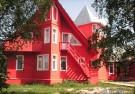 Туристический комплекс "Варяжский" расположен в 1,5 км от поселка Соловецкий  (2 км от Кремля), в живописной зеленой зоне на берегу озера Варяжское. Отведать северную кухню приглашаем в каминный зал кафе «Трапезная». Сервисные услуги: банька, прокат вёсельных лодок и велосипедов. Все номера с удобствами.Отель – один из немногих на Соловках, который предоставляет размещение в чистых и уютных номерах со всеми удобствами (душ, туалет, умывальник). У отеля есть своя баня на берегу озера с торфяной водой. После её использования волосы приобретают блеск шёлка, а кожа становится нежной и бархатистой.Важно!  Женское и мужское подселение для одиноких туристов на гарантии без доплат.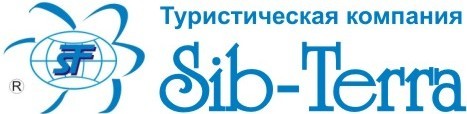 Россия, 650066, г. Кемерово,пр. Октябрьский, 4 а, оф. 207,телефон: 8-909-515-67-67,тел./факс: (38-42) 755-755,e-mail: info.sib-terra@mail.ru;сайт: http://www.sib-terra.ruТип гостиницыСтоимость программы (школьники/взрослые) в руб. с чел.Стоимость программы (школьники/взрослые) в руб. с чел.Стоимость программы (школьники/взрослые) в руб. с чел.Стоимость программы (школьники/взрослые) в руб. с чел.Тип гостиницы10+120+230+340+3Эконом (удобства на блок)14800 /1485013850 /1390013350 /1355012900 /12950Удобства в номере15300 /1535014350 /1440013800 /1395013500 /13550Автобус более 22 мест (трансфер Ярославль - Рабочеостровск - Ярославль)120 000 руб. (на группу)Микроавтобус до 22 мест (трансфер Ярославль - Рабочеостровск - Ярославль)